Škola Sokolnictví Jana Marka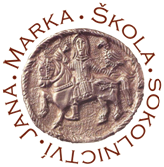 P Ř I H L Á Š K A   N a   š k o l n í   r o k .....................Jméno a příjmení: ……………………………………………………………………………………………………………………Datum narození: ………………………………………..  Rodné číslo: ……………………………………………………Adresa trvalého pobytu: ……………………………………………………………………………………………………………Zdravotní pojišťovna………………………………………………………………………………………………………………….Jméno a příjmení zákonného zástupce (v případě nezletilého žáka)…………………………………………………………………………………………………………………………………………………….Kontaktní adresa zákonného zástupce (pokud se liší od adresy dítěte):………………………………………………………………………………………………………………………………………………………Telefon na uchazeče: ……………………………Telefon na zákonného zástupce: ……………………………….Email: ………………………………………………………………………………………………………………………………………….Údaje o zdravotní způsobilosti, popř. o zdravotních obtížích:(V případě nezletilých uchazečů vyjádření zákonných zástupců dítěte)Uchazeč je zdravotně způsobilý:  ANO / NEZákonný zástupce souhlasí:Aby jeho dítě navštěvovalo vybrané zájmové vzdělávání – školu sokolnictví. S fotografováním dítěte v rámci činnosti, s archivací fotografií a s jejich použitím při prezentaci a propagaci zájmové činnosti - kroniky, tisk, internet...S výší zápisného, jeho splatností, povinnostmi účastníka činnosti, vnitřním řádem a náplní zájmového vzdělávání i s použitím osobních údajů dle zákona č. 101/2000 Sb.Dítě může chodit ze zájmového útvaru bez doprovodu domů: 	ANO   -   NEV……….…………… dne .........................		         ...........................................								          podpis zákonného zástupce dítěte								       (u starších 18ti let podpis účastníka)Datum zahájení:Datum ukončení:Datum zahájení:Datum ukončení: